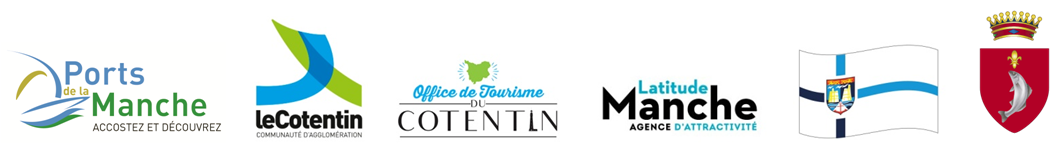 Inventaire PATRIMOINE MARITIME COTENTINLa fiche Inventaire Identité Maritime de la Ville-Port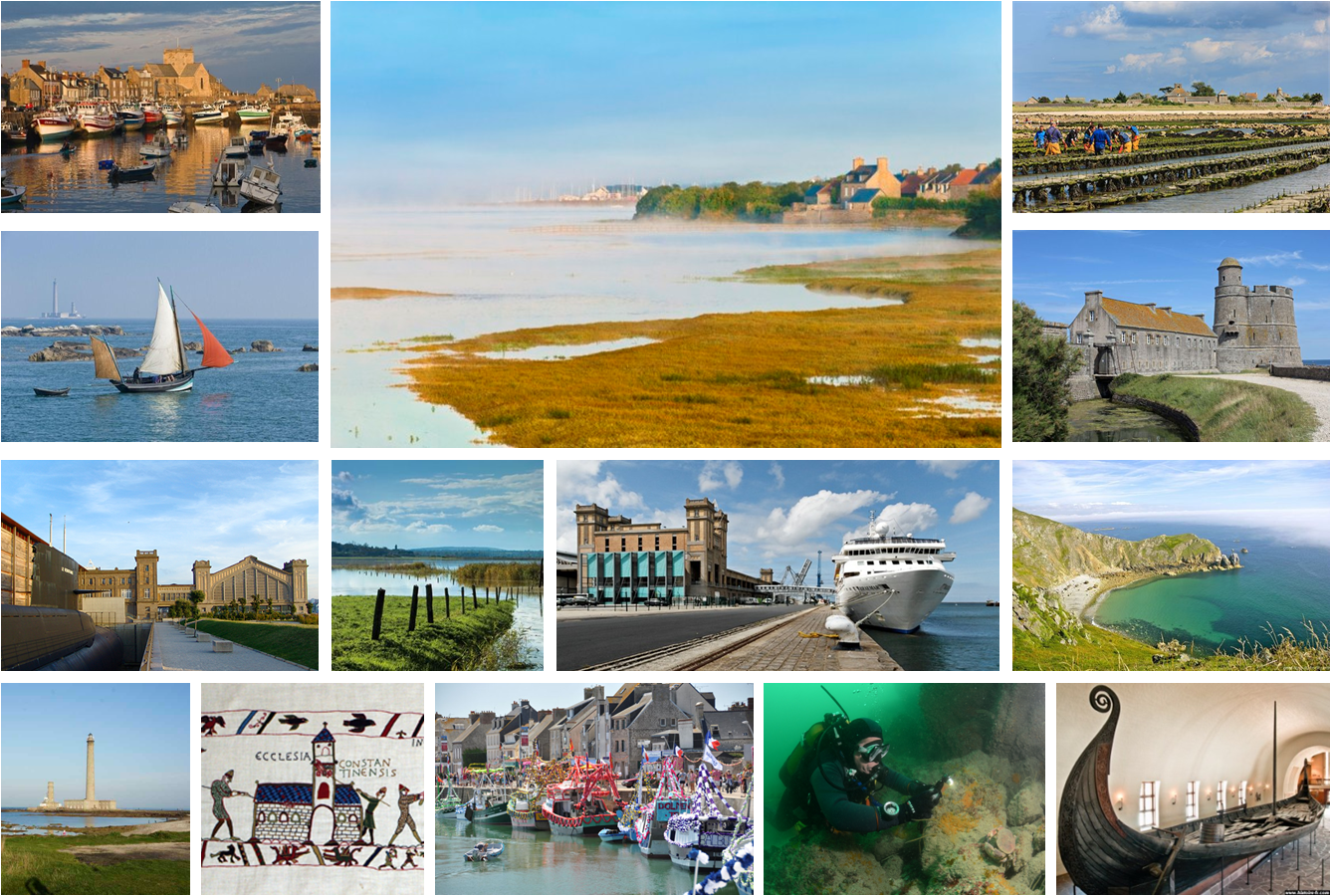 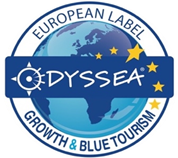 DANS LE LABEL DES DESTINATIONS BLEUES D’EXCELLENCE, DURABLES ET DE HAUTE QUALITE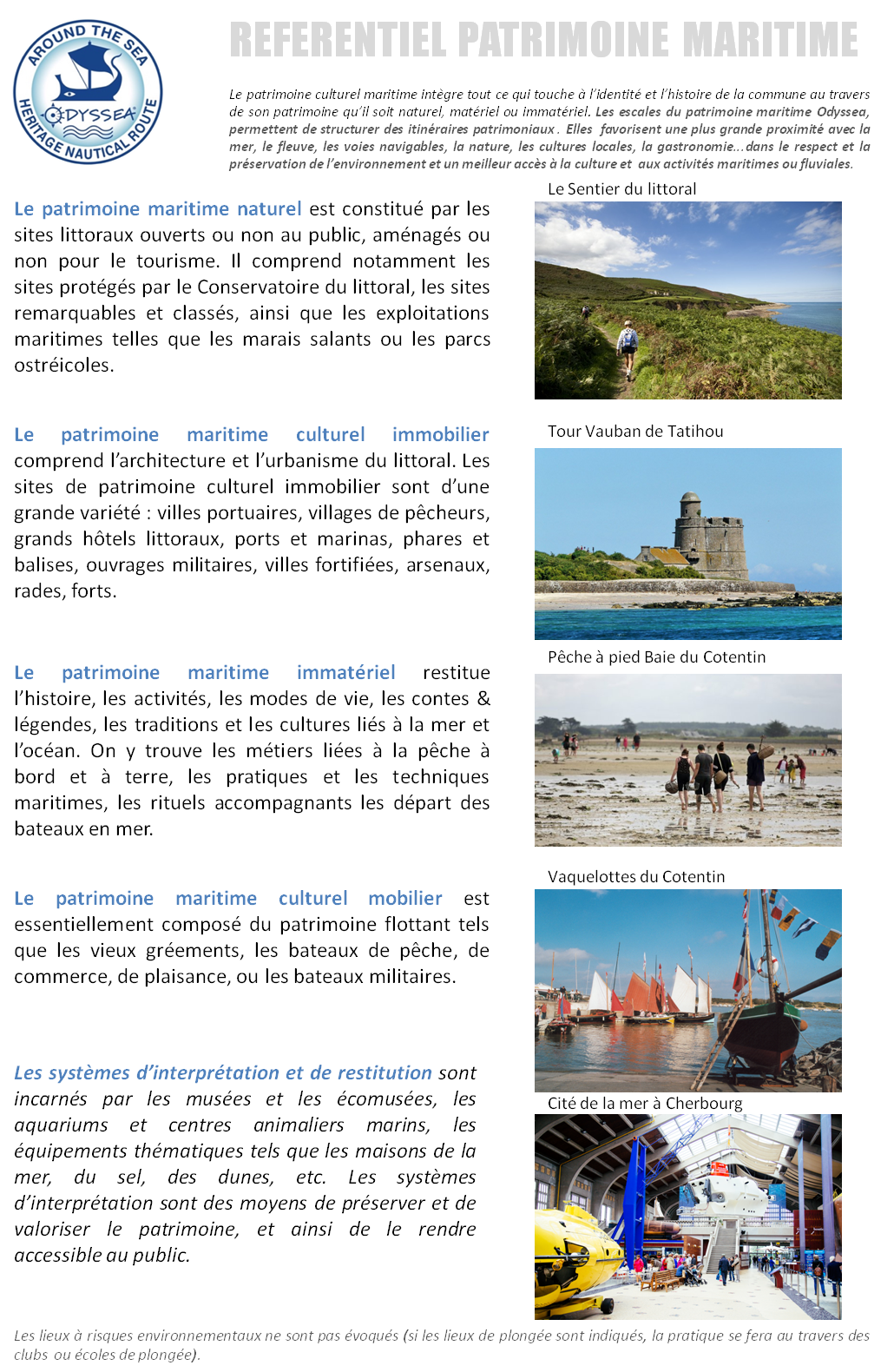 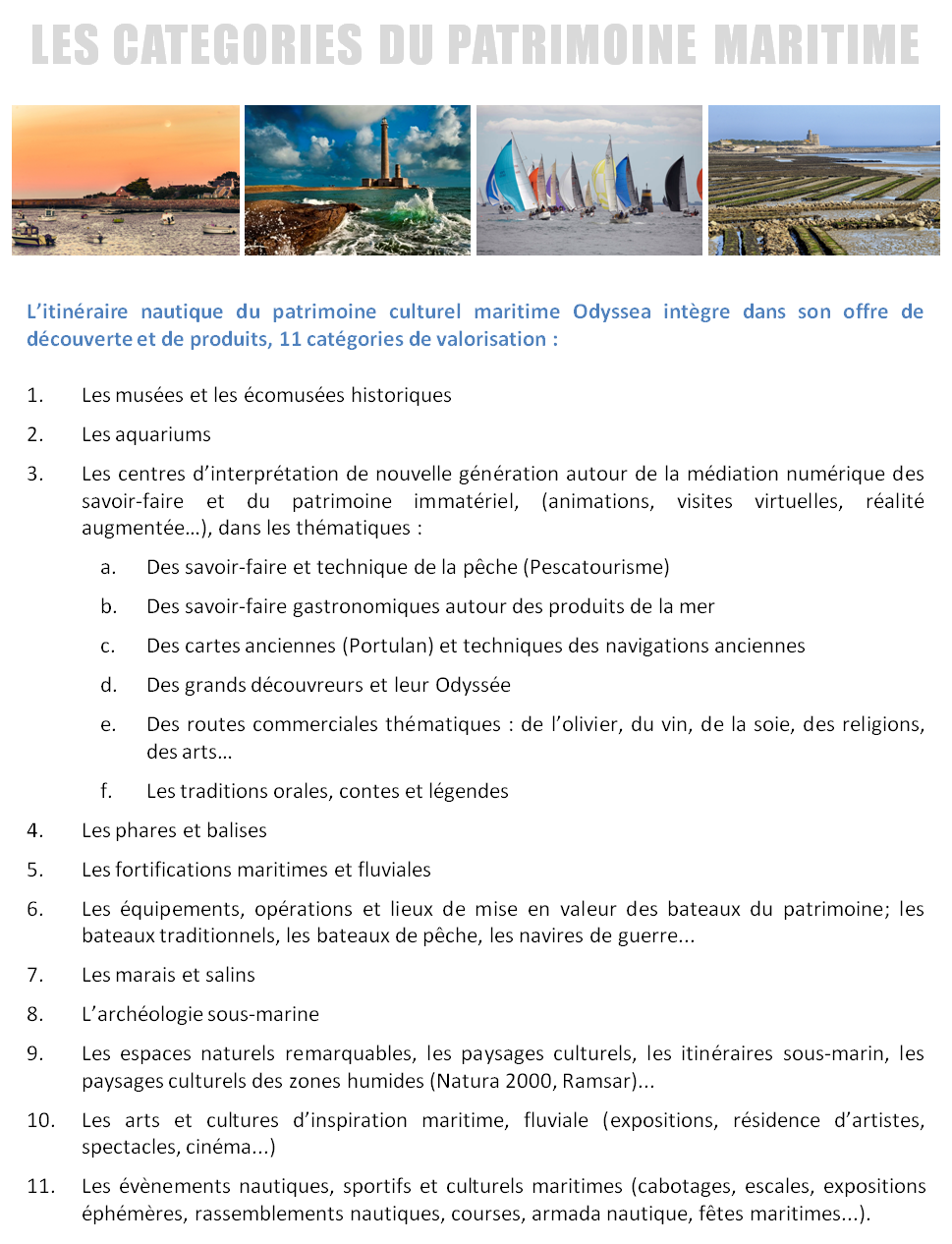 MERCI DE VOTRE PARTICIPATION !Si vous avez des questions, n’hésitez pas à contacter : Référent technique : Cyril Pradelles – cyril.odyssea@gmail.com  Tel. (0)6 15 20 45 10Coordination : Christine Stefanini – stefanini.odyssea@gmail.com Tel. (0)6 08 90 87 59Patrimoine Maritime DU COTENTINPatrimoine Maritime DU COTENTINPatrimoine Maritime DU COTENTINPatrimoine Maritime DU COTENTINPatrimoine Maritime DU COTENTINPatrimoine Maritime DU COTENTINPatrimoine Maritime DU COTENTINPatrimoine Maritime DU COTENTINPatrimoine Maritime DU COTENTINPatrimoine Maritime DU COTENTINPatrimoine Maritime DU COTENTINPatrimoine Maritime DU COTENTINPatrimoine Maritime DU COTENTINPatrimoine Maritime DU COTENTINPatrimoine Maritime DU COTENTINCommune Nom du lieu / siteLabels Institution gestionnaire Le port de plaisance                          □ Le port de plaisance                          □ Le port de plaisance                          □ Le port de plaisance                          □ Le port de plaisance                          □ Le port de plaisance                          □ L’Office de Tourisme                      □L’Office de Tourisme                      □L’Office de Tourisme                      □L’Office de Tourisme                      □L’Office de Tourisme                      □L’Office de Tourisme                      □L’Office de Tourisme                      □L’Office de Tourisme                      □Institution gestionnaire La Mairie service patrimoine           □ La Mairie service patrimoine           □ La Mairie service patrimoine           □ La Mairie service patrimoine           □ La Mairie service patrimoine           □ La Mairie service patrimoine           □ Autre (préciser):                              □ Autre (préciser):                              □ Autre (préciser):                              □ Autre (préciser):                              □ Autre (préciser):                              □ Autre (préciser):                              □ Autre (préciser):                              □ Autre (préciser):                              □ Personne contact TéléphoneMailTypologie du PatrimoinePatrimoine Naturel□ Patrimoine Naturel□ Patrimoine culturel immobilier□ Patrimoine culturel immobilier□ Patrimoine culturel immobilier□ Patrimoine culturel immobilier□ Patrimoine culturel mobilier□ Patrimoine culturel mobilier□ Patrimoine culturel mobilier□ Patrimoine culturel mobilier□ Patrimoine culturel mobilier□ Patrimoine immatériel□ Patrimoine immatériel□ Patrimoine immatériel□ Catégorie*Géolocalisation du site Latitude :Longitude :Latitude :Longitude :Latitude :Longitude :Latitude :Longitude :Latitude :Longitude :Latitude :Longitude :Latitude :Longitude :Latitude :Longitude :Latitude :Longitude :Latitude :Longitude :Latitude :Longitude :Latitude :Longitude :Latitude :Longitude :Latitude :Longitude :Urbanisme & Protection(Zone protégée, documents de protection réglementaire, éléments environnementaux...) (Zone protégée, documents de protection réglementaire, éléments environnementaux...) (Zone protégée, documents de protection réglementaire, éléments environnementaux...) (Zone protégée, documents de protection réglementaire, éléments environnementaux...) (Zone protégée, documents de protection réglementaire, éléments environnementaux...) (Zone protégée, documents de protection réglementaire, éléments environnementaux...) (Zone protégée, documents de protection réglementaire, éléments environnementaux...) (Zone protégée, documents de protection réglementaire, éléments environnementaux...) (Zone protégée, documents de protection réglementaire, éléments environnementaux...) (Zone protégée, documents de protection réglementaire, éléments environnementaux...) (Zone protégée, documents de protection réglementaire, éléments environnementaux...) (Zone protégée, documents de protection réglementaire, éléments environnementaux...) (Zone protégée, documents de protection réglementaire, éléments environnementaux...) (Zone protégée, documents de protection réglementaire, éléments environnementaux...) Description / Histoire Eléments remarquables(Architecture, points de vue, collections, animations, médiation...) (Architecture, points de vue, collections, animations, médiation...) (Architecture, points de vue, collections, animations, médiation...) (Architecture, points de vue, collections, animations, médiation...) (Architecture, points de vue, collections, animations, médiation...) (Architecture, points de vue, collections, animations, médiation...) (Architecture, points de vue, collections, animations, médiation...) (Architecture, points de vue, collections, animations, médiation...) (Architecture, points de vue, collections, animations, médiation...) (Architecture, points de vue, collections, animations, médiation...) (Architecture, points de vue, collections, animations, médiation...) (Architecture, points de vue, collections, animations, médiation...) (Architecture, points de vue, collections, animations, médiation...) (Architecture, points de vue, collections, animations, médiation...) Usage actuelOuverture au publicOUI□ OUI□ OUI□ OUI□ OUI□ OUI□ NON□ NON□ NON□ NON□ NON□ NON□ NON□ NON□ Périodes d’ouvertureToute l’année        □ Toute l’année        □ Toute l’année        □ Toute l’année        □ Toute l’année        □ Toute l’année        □ Périodes:Périodes:Périodes:Périodes:Périodes:Périodes:Périodes:Périodes:Accessibilité du siteParking  à proximité□ Accès personnes en  situation de handicap□ Accès personnes en  situation de handicap□ Accès personnes en  situation de handicap□ Accès personnes en  situation de handicap□ Accès personnes en  situation de handicap□ Facile□ Facile□ Difficile□ Difficile□ Difficile□ Difficile□ Difficile□ Dangereux□ Accessibilité du siteVisible depuis la mer□ Visible depuis la mer□ Visible depuis la mer□ Visible depuis la mer□ Visible depuis la mer□ Visible depuis la mer□ Accessible depuis la mer (accostage, mouillage...)  □ Accessible depuis la mer (accostage, mouillage...)  □ Accessible depuis la mer (accostage, mouillage...)  □ Accessible depuis la mer (accostage, mouillage...)  □ Accessible depuis la mer (accostage, mouillage...)  □ Accessible depuis la mer (accostage, mouillage...)  □ Accessible depuis la mer (accostage, mouillage...)  □ Accessible depuis la mer (accostage, mouillage...)  □ Accessibilité du siteEn autonomie □En autonomie □Accompagné □ Accompagné □ Accompagné □ Accompagné □ Gratuit □ Gratuit □ Gratuit □ Gratuit □ Gratuit □ Payant □ Payant □ Payant □ Accessibilité du siteEn écomobilité (modes de déplacements doux / à préciser)En écomobilité (modes de déplacements doux / à préciser)En écomobilité (modes de déplacements doux / à préciser)En écomobilité (modes de déplacements doux / à préciser)En écomobilité (modes de déplacements doux / à préciser)En écomobilité (modes de déplacements doux / à préciser)En écomobilité (modes de déplacements doux / à préciser)En écomobilité (modes de déplacements doux / à préciser)En écomobilité (modes de déplacements doux / à préciser)En écomobilité (modes de déplacements doux / à préciser)En écomobilité (modes de déplacements doux / à préciser)En écomobilité (modes de déplacements doux / à préciser)En écomobilité (modes de déplacements doux / à préciser)En écomobilité (modes de déplacements doux / à préciser)Patrimoine Maritime DU COTENTINPatrimoine Maritime DU COTENTINPatrimoine Maritime DU COTENTINPatrimoine Maritime DU COTENTINPatrimoine Maritime DU COTENTINPatrimoine Maritime DU COTENTINPatrimoine Maritime DU COTENTINPatrimoine Maritime DU COTENTINPatrimoine Maritime DU COTENTINPatrimoine Maritime DU COTENTINPatrimoine Maritime DU COTENTINPatrimoine Maritime DU COTENTINPatrimoine Maritime DU COTENTINPatrimoine Maritime DU COTENTINPatrimoine Maritime DU COTENTINPatrimoine Maritime DU COTENTINNiveau d’attractivitéÀ voir absolument □ À voir absolument □ À voir absolument □ À voir absolument □ À voir absolument □ Mérite le détour □ Mérite le détour □ Mérite le détour □ Mérite le détour □ Mérite le détour □ Intéressant □ Intéressant □ Intéressant □ Intéressant □ Intéressant □ Modes de valorisationActions: présentations publiques, festivals, évènementiels, accueils presse...Actions: présentations publiques, festivals, évènementiels, accueils presse...Actions: présentations publiques, festivals, évènementiels, accueils presse...Actions: présentations publiques, festivals, évènementiels, accueils presse...Actions: présentations publiques, festivals, évènementiels, accueils presse...Actions: présentations publiques, festivals, évènementiels, accueils presse...Actions: présentations publiques, festivals, évènementiels, accueils presse...Actions: présentations publiques, festivals, évènementiels, accueils presse...Actions: présentations publiques, festivals, évènementiels, accueils presse...Actions: présentations publiques, festivals, évènementiels, accueils presse...Actions: présentations publiques, festivals, évènementiels, accueils presse...Actions: présentations publiques, festivals, évènementiels, accueils presse...Actions: présentations publiques, festivals, évènementiels, accueils presse...Actions: présentations publiques, festivals, évènementiels, accueils presse...Actions: présentations publiques, festivals, évènementiels, accueils presse...Modes de valorisationDiffusion: Publications, expositions, colloques...Diffusion: Publications, expositions, colloques...Diffusion: Publications, expositions, colloques...Diffusion: Publications, expositions, colloques...Diffusion: Publications, expositions, colloques...Diffusion: Publications, expositions, colloques...Diffusion: Publications, expositions, colloques...Diffusion: Publications, expositions, colloques...Diffusion: Publications, expositions, colloques...Diffusion: Publications, expositions, colloques...Diffusion: Publications, expositions, colloques...Diffusion: Publications, expositions, colloques...Diffusion: Publications, expositions, colloques...Diffusion: Publications, expositions, colloques...Diffusion: Publications, expositions, colloques...Modes de valorisationTourisme: visites, ateliers, balades, boutique de vente, produits touristiques...Tourisme: visites, ateliers, balades, boutique de vente, produits touristiques...Tourisme: visites, ateliers, balades, boutique de vente, produits touristiques...Tourisme: visites, ateliers, balades, boutique de vente, produits touristiques...Tourisme: visites, ateliers, balades, boutique de vente, produits touristiques...Tourisme: visites, ateliers, balades, boutique de vente, produits touristiques...Tourisme: visites, ateliers, balades, boutique de vente, produits touristiques...Tourisme: visites, ateliers, balades, boutique de vente, produits touristiques...Tourisme: visites, ateliers, balades, boutique de vente, produits touristiques...Tourisme: visites, ateliers, balades, boutique de vente, produits touristiques...Tourisme: visites, ateliers, balades, boutique de vente, produits touristiques...Tourisme: visites, ateliers, balades, boutique de vente, produits touristiques...Tourisme: visites, ateliers, balades, boutique de vente, produits touristiques...Tourisme: visites, ateliers, balades, boutique de vente, produits touristiques...Tourisme: visites, ateliers, balades, boutique de vente, produits touristiques...Modes de valorisationInnovation: site internet, visites virtuelles, médiation numérique, réseaux sociaux, blogs...Innovation: site internet, visites virtuelles, médiation numérique, réseaux sociaux, blogs...Innovation: site internet, visites virtuelles, médiation numérique, réseaux sociaux, blogs...Innovation: site internet, visites virtuelles, médiation numérique, réseaux sociaux, blogs...Innovation: site internet, visites virtuelles, médiation numérique, réseaux sociaux, blogs...Innovation: site internet, visites virtuelles, médiation numérique, réseaux sociaux, blogs...Innovation: site internet, visites virtuelles, médiation numérique, réseaux sociaux, blogs...Innovation: site internet, visites virtuelles, médiation numérique, réseaux sociaux, blogs...Innovation: site internet, visites virtuelles, médiation numérique, réseaux sociaux, blogs...Innovation: site internet, visites virtuelles, médiation numérique, réseaux sociaux, blogs...Innovation: site internet, visites virtuelles, médiation numérique, réseaux sociaux, blogs...Innovation: site internet, visites virtuelles, médiation numérique, réseaux sociaux, blogs...Innovation: site internet, visites virtuelles, médiation numérique, réseaux sociaux, blogs...Innovation: site internet, visites virtuelles, médiation numérique, réseaux sociaux, blogs...Innovation: site internet, visites virtuelles, médiation numérique, réseaux sociaux, blogs...Accueil des publicsHabitants □ Habitants □ Habitants □ Plaisanciers / vacanciers □ Plaisanciers / vacanciers □ Plaisanciers / vacanciers □ Plaisanciers / vacanciers □ Groupes thématiques □ Groupes thématiques □ Groupes thématiques □ Groupes thématiques □ Groupes thématiques □ Entreprises □ Entreprises □ Entreprises □ Accueil des publicsEnfants □ Enfants □ Enfants □ Jeunes □ Jeunes □ Jeunes □ Jeunes □ Adultes □ Adultes □ Adultes □ Adultes □ Adultes □ Séniors □ Séniors □ Séniors □ Partenariats OT □ OT □ OT □ Capitainerie □ Capitainerie □ Capitainerie □ Capitainerie □ Hébergeurs □ Hébergeurs □ Hébergeurs □ Hébergeurs □ Hébergeurs □ Autres prestataires  □ Autres prestataires  □ Autres prestataires  □ Partenariats Associations □ Associations □ Associations □ Comités locaux □ Comités locaux □ Comités locaux □ Comités locaux □ Scientifiques □ Scientifiques □ Scientifiques □ Scientifiques □ Scientifiques □ Universitaires □ Universitaires □ Universitaires □ Environnement du siteProximité d‘un sentier / chemin  / circuit de randonnée:Proximité d‘un sentier / chemin  / circuit de randonnée:Proximité d‘un sentier / chemin  / circuit de randonnée:Proximité d‘un sentier / chemin  / circuit de randonnée:Proximité d‘un sentier / chemin  / circuit de randonnée:Proximité d‘un sentier / chemin  / circuit de randonnée:Proximité d‘un sentier / chemin  / circuit de randonnée:En ville: En ville: En ville: En ville: En ville: En ville: En ville: En ville: Environnement du siteEn campagne (bocage,  verger, bord de mer...):En campagne (bocage,  verger, bord de mer...):En campagne (bocage,  verger, bord de mer...):En campagne (bocage,  verger, bord de mer...):En campagne (bocage,  verger, bord de mer...):En campagne (bocage,  verger, bord de mer...):En campagne (bocage,  verger, bord de mer...):A proximité d’un autre patrimoine maritime: A proximité d’un autre patrimoine maritime: A proximité d’un autre patrimoine maritime: A proximité d’un autre patrimoine maritime: A proximité d’un autre patrimoine maritime: A proximité d’un autre patrimoine maritime: A proximité d’un autre patrimoine maritime: A proximité d’un autre patrimoine maritime: Medias disponibles* Libres de droit*Fournir 1 visuelPhotos  □ Photos  □ Photos  □ Photos  □ Vidéos □ Vidéos □ Vidéos □ Vidéos □ Vidéos □ Enregistrements audio □ Enregistrements audio □ Enregistrements audio □ Enregistrements audio □ Enregistrements audio □ Enregistrements audio □ BibliographiePersonnages associésInformations complémentaires